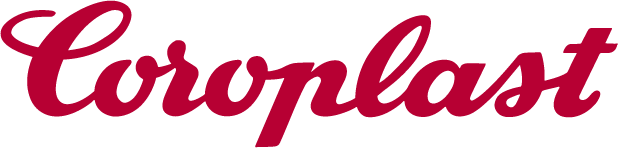 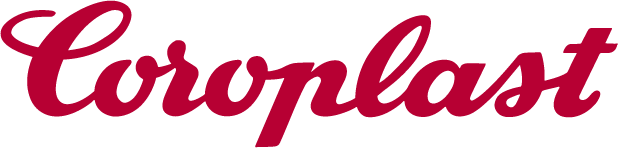 W związku z dynamicznie postępującymi zmianami i rozwojem firmy poszukujemy Stażystów do pracy w okresie wakacyjnym w Dziale HRMiejsce pracy: Strzelce Opolskie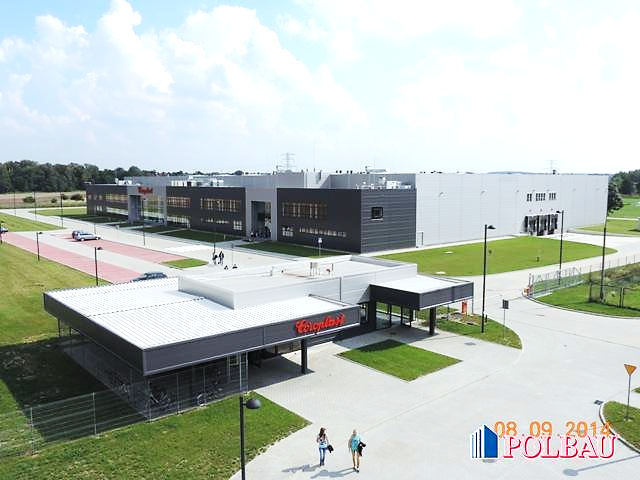 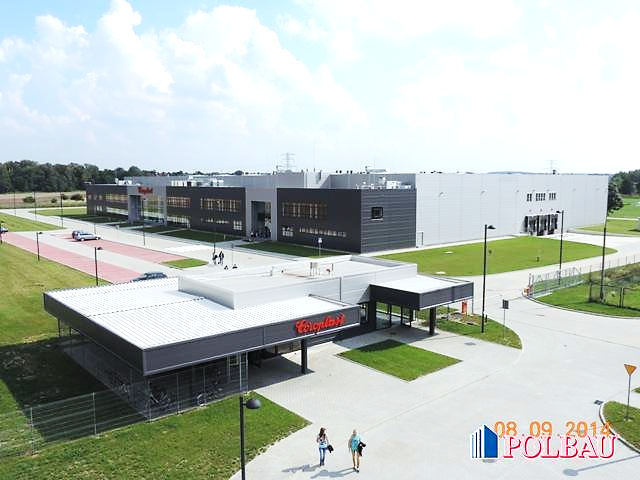 Zadania:- zapoznanie się z obowiązkami i charakterem pracy działu, w którym odbywa się staż,- stosowanie się do poleceń przełożonego,- obsługa systemu Microsoft Office oraz urządzeń biurowych,- współpraca z innymi działami,- dbanie o pozytywny wizerunek firmy.Dział HR: -prowadzenie ewidencji czasu pracy pracowników,- obsługa kadrowa pracowników,- sporządzanie i kompletowanie dokumentów kadrowych,- sporządzanie dokumentów związanych z procesem zatrudnienia: świadectwa, porozumienia,-zapoznanie się z teczkami osobowymi pracowników, porządkowanie ich,- wsparcie w rekrutacji pracowników produkcji.Kogo szukamy?- studentów IV i V roku studiów gotowych do aktywnego zgłębiania specyfiki funkcjonowania dużego zakładu produkcyjnego.Wymagania:- łatwość w nawiązywaniu kontaktów,
- umiejętność organizacji własnej pracy,
- zaangażowanie i sumienność w wykonywaniu obowiązków, 
- samodzielność,
- chęć do pracy, nauki i rozwoju,
- znajomość pakietu MS Office,
- dyspozycyjność od poniedziałku do piątku (pełny wymiar czasu pracy).Oferujemy:-umowę o płatny staż,- przeszkolenie na stanowisku (instrukcja pracy, zapoznanie z normami),- pozyskanie doświadczenia zawodowego,- udział w wielu ciekawych projektach,- pracę w młodym zespole, 
- po odbyciu stażu możliwość nawiązania stałej współpracy.
Aplikacje (CV) prosimy składać bezpośrednio do interesującej kandydata fabryki osobiście lub pocztą bądź też na adres email:b.rembierz@coroplast.plJednocześnie pragniemy poinformować, że skontaktujemy się z wybranymi kandydatami.